RAZISKOVALNE TEHNIKE V PSIHOLOGIJIZnotraj metod psihologi uporabljajo raziskovalne tehnike.Poznamo: intervjuje, vprašalnike, psihološke teste, ocenjevalne lestvice in sociometrično tehnikoVPRAŠALNIKI:Vprašanja so postavljena v pisni obliki, spraševanci jih berejo in nanje odgovarjajo samiPoznamo vprašalnike odprtega in zaprtega tipa (ter kombinirane vprašalnike)PRIMERI:ODPRTI TIP VPRAŠANJ:Opiši, kako se počutiš, ko doživiš neuspeh.ZAPRTI TIP VPRAŠANJ:Kako se počutiš, ko doživiš neuspeh?(obkroži enega od odgovorov)Jezen sem sam naseVseeno mi je, saj bo drugič boljeŽalosten semSkrbi me, kaj si bodo mislili drugiKOMBINACIJA OBEH TIPOV VPRAŠANJ:Kako se počutiš, ko doživiš neuspeh?(obkroži enega od odgovorov)Jezen sem sam naseVseeno mi je, saj bo drugič boljeŽalosten semSkrbi me, kaj si bodo mislili drugiDrugo:________________________PSIHOMETRIČNI TESTIInstrumenti za merjenje psihičnih lastnostiLočimo teste sposobnosti in teste osebnostiS pomočjo vprašanj/ nalog dobimo nek številčni rezultat, ki nam pove nekaj o merjeni lastnosti testirancaTesti morajo biti standardizirani, zanesljivi in veljavniINTERVJUTehnika zbiranja podatkov, pri kateri smo v neposrednem stiku s spraševanci.Intervju je lahko strukturiran ali nestrukturiran.Pri strukturiranem intervjuju so vprašanja in načini odgovarjanja nanje vnaprej določeni (če so vnaprej podani tudi odgovori, pravimo da je intervju standardiziran)Pri nestrukturiranem intevjuju je vnaprej določena le okvirna vsebina, vprašanja pa se razlikujejo od primera do primera. Nestrukturiran intervju imenujemo tudi nestandardiziran.OCENJEVALNE LESTVICEZ ocenjevalnimi lestvicami  razporejamo proučevane pojave v kategorije ali pa jih razvrščamo po stopnjah.Vrste ocenjevalnih lestvic: opisne, številčne, grafičnePRIMERI:OPISNA OCENJEVALNA LESTVICAJavno nastopanje me spravlja v zadrego. (Obkroži črko pred ustreznim odgovorom.)Popolnoma držiSkoraj vedno držiNe morem se odločitiSkoraj nikoli ne držiNe držiPRIMER ŠTEVILSKE OCENJEVALNE LESTVICEČe dobim slabo oceno sem slabe volje. (Obkroži številko.)PRIMER GRAFIČNE OCENJEVALNE LESTVICEMoj najboljši prijatelj mora biti (označi z X na črti):Ekstravertiran ____________________________________ IntrovertiranPasiven          ____________________________________  AktivenInteligenten    ____________________________________  NeumenSproščen       ____________________________________   NapetSOCIOMETRIČNA TEHNIKAS sociometrično tehniko ugotavljamo odnose med ljudmi znotraj manjših skupin.Odnose med njimi ponazorimo s sociogramom.Povezave med osebami so lahko eno- ali dvostranske.Oseba, ki je nihče ne izbere je osamljena.Oseba, ki jo izbere največ ljudi je zveztda.KLIKE so vase zaprte skupine, pri katerih se člani skupine vzajemno izbirajo.TRIKOTNIK je povezava med tremi osebami.PAR je povezava med dvema osebama.Lahko izračunamo indeks priljubljenosti (razmerje med seštevkom vseh dobljenih izbir in številom vseh možnih izbir)ETIKA PSIHOLOŠKEGA RAZISKOVANJAPsihologi se pri raziskovanju morajo držati etičnih načel, ki so zbrana v etičnem kodeksu. Vsaka država ima svoj etični kodeks.NEKAJ OSNOVNIH NAČEL:Prostovoljno sodelovanjeSeznanjenost (informiranost) z namenom raziskaveČe je proučevanec mladoleten morajo v raziskavo privoliti staršiProučevanci med raziskavo ne smejo doživljati stresovProučevanci lahko v vsakem trenutku odstopijo od raziskaveVsi pridobljeni podatki so strogo zaupne naraveVsak kodeks vsebuje načela o ravnanju z živalmiPREDNOSTIPOMANJKLJIVOSTIOdprti tip vprašanjSpraševancev ne omejujemo pri odgovorih,Dobimo poglobljene in neizkrivljene podatke,Podatke lahko uporabimo pri individualni obravnavi in pomoči,Temeljitejši vpogled v raziskovalni problem.Zamudna in zahtevna analiza odgovorov, npr. kategoriziranje odgovorov,Spraševanci niso pripravljeni sodelovati, ker je odgovarjanje preveč zahtevno.Zaprti tip vprašanjPrimerjanje odgovorov in analiziranje vprašalnikov je enostavno,Hitrejše in lažje odgovarjanje za spraševance, zato obstaja večja verjetnost sodelovanjaUporabnosti pri anketahPotrebujemo manj časa, zato je uporaba takšnih vprašalnikov cenejša.Težko predvidevamo vse možne odgovore, zato so lahko rezultati izkrivljeni,Spraševanci odgovarjajo manj premišljeno,Spraševanci morajo veliko brati.12345nikolivednoSOCIOGRAMSOCIOGRAMSOCIOGRAM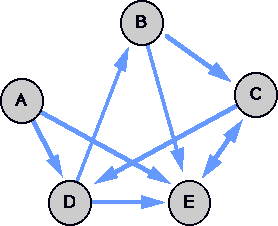 Pri tem sociogramu je oseba A osamljena, oseba E pa je zvezda.